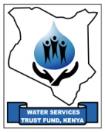 WATER SECTOR TRUST FUNDUp-scaling Basic Sanitation for the Urban Poor (UBSUP)List of ParticipantsSanitation Marketers TrainingDate:Town:Venue:Organised by:Sheet no.:No. NameOrganisationDesignationTelephoneSignature12345678910